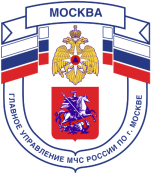 Главное управление МЧС России по г. МосквеУправление по Новомосковскому и Троицкому АО1 региональный отдел надзорной деятельности142784, г. Москва, пос. Сосенское, п. Газопровод, д. 18, корп. 1 тел.+7(495)870-60-74,email:unitao.1rond@yandex.ruИнформация по пожару, происшедшему 23.01.2015 г. по адресу:Г. Москва, ул. Молдагуловой д. 10, корп. 1А.23 января 2015 года в 2 часа 36 минут на пульт 101 поступило сообщение о пожаре в двухкомнатной квартире 14 – ти этажного жилого дома по адресу: улица Молдагуловой дом 10 корпус 1А, район Вешняки Восточного административного округа столицы. В горящей квартире находились двое мужчин. Один из них, проснувшись от запаха дыма, поспешил во вторую комнату и разбудил спящего товарища, после чего немедленно эвакуировал его по лестничной клетке на улицу. Мужчины от опасных факторов пожара не пострадали.По прибытии пожарно-спасательных подразделений с окна второго этажа происходило открытое горение. Так как хозяева горящей квартиры, выбегая, оставили входные двери открытыми, дым интенсивно распространялся по путям эвакуации, отрезая пути к спасению жителям вышележащих квартир.Люди, находившиеся на верхних этажах, почувствовали запах дыма, и, теряя драгоценное время, оделись и собрали документы. После чего, попытались самостоятельно эвакуироваться на улицу, однако лестничная клетка была плотно задымлена, и быстро сориентироваться и найти выход люди не смогли.  К сожалению, три женщины (1985, 1978 и 1965 годов рождения) погибли от опасных факторов пожара по пути к лестнице. Одна из женщин ожидала появления на свет ребенка. Также на пожаре пострадали 2 человека. Пожарными подразделениями с помощью установленных трехколенных и штурмовых лестниц был спасен 21 человек. На месте пожара было сосредоточено 9 пожарно-спасательных подразделений общей численностью 32 человека. Площадь пожара составила 50 квадратных метров.Предположительная причина пожара – неосторожное обращение с огнем при курении в постели.  Трагедия произошла вследствие незнания правильных действий в случае пожара в жилом доме. Жильцам квартир, расположенных на вышележащих этажах, категорически запрещается покидать жилые помещения в случае задымления лестничной клетки. Необходимо плотно закрыть входные двери и находиться в дальней комнате или на балконе, привлекая внимание пожарно-спасательных подразделений всеми доступными способами.Необходимо избегать паники и неукоснительно следовать указаниям сотрудников пожарно-спасательных подразделений по эвакуации из горящего здания. Единый телефон вызова пожарных и спасателей –101, 01  Порядок вызова пожарных и спасателей с операторов сотовой связи Билайн, Мегафон и МТС-112; Скайлинк-01 Единый телефон доверия ГУ МЧС России по г. Москве: +7(495) 637-22-22mchs.qov.ru – официальный интернет сайт МЧС России